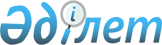 О внесении изменений и дополнений N 47 в Единую бюджетную классификациюПриказ Министра финансов Республики Казахстан от 18 апреля 2001 года N 204  Зарегистрирован в Министерстве юстиции Республики Казахстан 02.05.2001 г. за N 1490



          В соответствии с постановлениями Правительства Республики Казахстан 
от 13 июля 1999 года N 966  
 P990966_ 
  "О мерах по повышению эффективности 
организации государственных закупок" и 28 декабря 2000 года N 1908-129с 
приказываю:




          1. Внести в приказ Министерства финансов Республики Казахстан от 30 
декабря 1999 года N 715  
 V991058_ 
  "Об утверждении Единой бюджетной 
классификации" следующие изменения и дополнения:




          в Единой бюджетной классификации Республики Казахстан, утвержденной 
указанным приказом:




          в функциональной классификации расходов бюджета:




          строки "272 Исполнительный орган экономики, поддержки малого и 
среднего бизнеса, финансируемый из местного бюджета" изложить в следующей 
редакции:




          "272 Исполнительный орган экономики, поддержки малого и среднего 
бизнеса, государственных закупок, финансируемый из местного бюджета";




          после строки "3.1.251.2.3 Аппараты местных органов" дополнить строкой 
следующего содержания:




          "3.1.251.2.30 Аппарат и подразделения территориальных органов 
уголовно-исполнительной системы";




          после строки "13.9.272.2.31 Аппараты органов поддержки малого и 
среднего бизнеса" дополнить строкой следующего содержания:




          "13.9.272.2.32 Аппараты органов государственных закупок".




          2. Финансирование по подпрограмме "3.1.251.30.34 




Уголовно-исполнительная инспекция" не осуществлять.
     3. Департаменту юридической службы (К. Абдикаликов) и Бюджетному 
департаменту (Б. Султанов) обеспечить государственную регистрацию 
настоящего приказа в Министерстве юстиции Республики Казахстан.
     4. Настоящий приказ вступает в силу со дня его государственной 
регистрации в Министерстве юстиции Республики Казахстан.
     
     Министр
     
(Специалисты: Склярова И.В.,
              Умбетова А.М.)   
 
      
      


					© 2012. РГП на ПХВ «Институт законодательства и правовой информации Республики Казахстан» Министерства юстиции Республики Казахстан
				